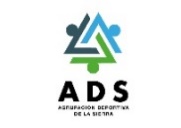 FORMULARIO DE INSCRIPCIÓN CURSO“MUCHO MÁS QUE UN MONITOR@”
NOMBRE APELLIDOS:
FECHA NACIMIENTO:
TITULACIÓN/OCUPACIÓN:
MAIL DE CONTACTO (envío diploma acreditativo):
MUNICIPIO EN EL QUE EJERCE COMO TÉNIC@:MODALIDAD DEPORTIVA QUE IMPARTE:AÑOS DE EXPERIENCIA:ASISTENCIA A JORNADAS PREVIAS IMPARTIDAS POR ALDEAS INFANTILES:Jornadas 2019 	Webinar 2020